                                                                                                                                                                                                                                                                                                                                                                                                                                                                                                                                                                                                                                                                                                                                                                                                                                                                                                                                                                                                                                                                                                                                                                                                                                                                                                                                                                                                                                                                                                                                                                                                                                                                                                                                                                                                                                                                                                                                                                                                                                                                                                                                                                                                                                                                                                                                                                                                                                                                                                                                                                                                                                                                                                                                                                                                                                                                                                                                                                                                                                                                                                                                                                                                                                                                                                                                                                                                                                                                                                                                                                                                                                                                                                                                                                                                                                                                                                                                                                                                                                                                                                                                                                                                                                                                                                                                                                                                                                                                                       CITY COUNCIL MEETING AGENDA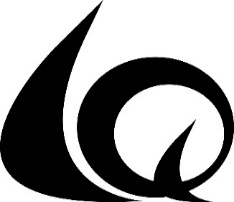 City of Lake Quivira					 Monday, March 1, 2021                                                                                            6:30 p.m. - Council ChambersMayor:	Brady Lilja Councilmembers:  Gayle Best * John Christy * Dave McCullagh * Annie Noland * Greg Prieb, II   Due to the COVID-19 pandemic, we are continuing to take steps to follow federal, state and local guidelines regarding social distancing and crowd size.  If attendance at City meetings is not essential, we strongly encourage you to listen to the meeting live via Zoom.  City Hall will be open for the City Council Meeting with limited seating and social distancing guidelines in place.  Face masks are required while in the building.  Public comment will be accepted both in person at City Hall or by emailing the City Clerk with comments/statements at clerk@lakequivira.ks.gov by noon on Monday March 1, 2021.  All Governing Body meetings will comply with the Kansas Open Meetings act.  Thank you for helping us keep our community safe.  ZOOM LOG-IN INFORMATION:https://zoom.us/j/93018886486?pwd=bEdFWlRRQk1DWlFZWTZPNnNZVkhTZz09Meeting ID: 930 1888 6486Passcode: 897592Or Call: 1 312 626 6799 (US)CALL TO ORDERPLEDGE OF ALLEGIANCERECOGNIZE VISITORSCONSIDER APPROVAL OF MINUTES – February 1, 2021 Council MeetingTREASURER’S REPORT (Erin Leckey)SIP REPORT – (Bill Cole)Status of the RFP/Bid process for the conceptual design confirmation on the SpillwayStatus of the EAP DevelopmentFS LLC offer to develop unsolicited proposal to explore “Green Quivira” concept.POLICE CHIEF’S REPORT – (Fred Grenier)CITY ATTORNEY’S REPORT – (Michelle Daise)CITY COUNCIL REPORTS – (Area of Responsibility)MAYOR’S REPORT – (Brady Lilja)Covid-19 Hero’s ProclamationOLD BUSINESSDiscussion regarding the 2021 Pay Ordinance.NEW BUSINESSDiscussion of Fred Braun DayDiscussion of coordinating event calendars between City and QincConsider Resolution - JOCO Wastewater Sewer District (530 Mohawk West St.)EXECUTIVE SESSIONADJOURNMENTNEXT COUNCIL MEETING: April 5, 2021 6:30 P.M. AREAS OF RESPONSIBILITY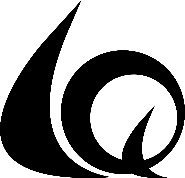 Brady Lilja - Quivira Inc, Q2 Board, Lake Quivira Foundation and Police. Gayle Best - Tree City, Railroad, Aesthetics, Landfill, City Hall and Holliday Drive. John Christy - Dam/Spillway, Litigation, 4th of July/Fireworks, and Holliday Drive. Dave McCullagh - Budget/Finance, Ordinances, Gas Station, Landfill Odor, Deer Harvest and Research. Annie Noland - Employee Performance Reviews and Issues, Insurance, Web Presence and vacant fire station space. Greg Prieb - Roads, Lake Preservation, Zoning and Development, Building Requirements        	and City Hall. 